OMB Control No.: 0970-xxxxExpiration Date: xx/xx/20xxATTACHMENT E: IRB Notice of Approval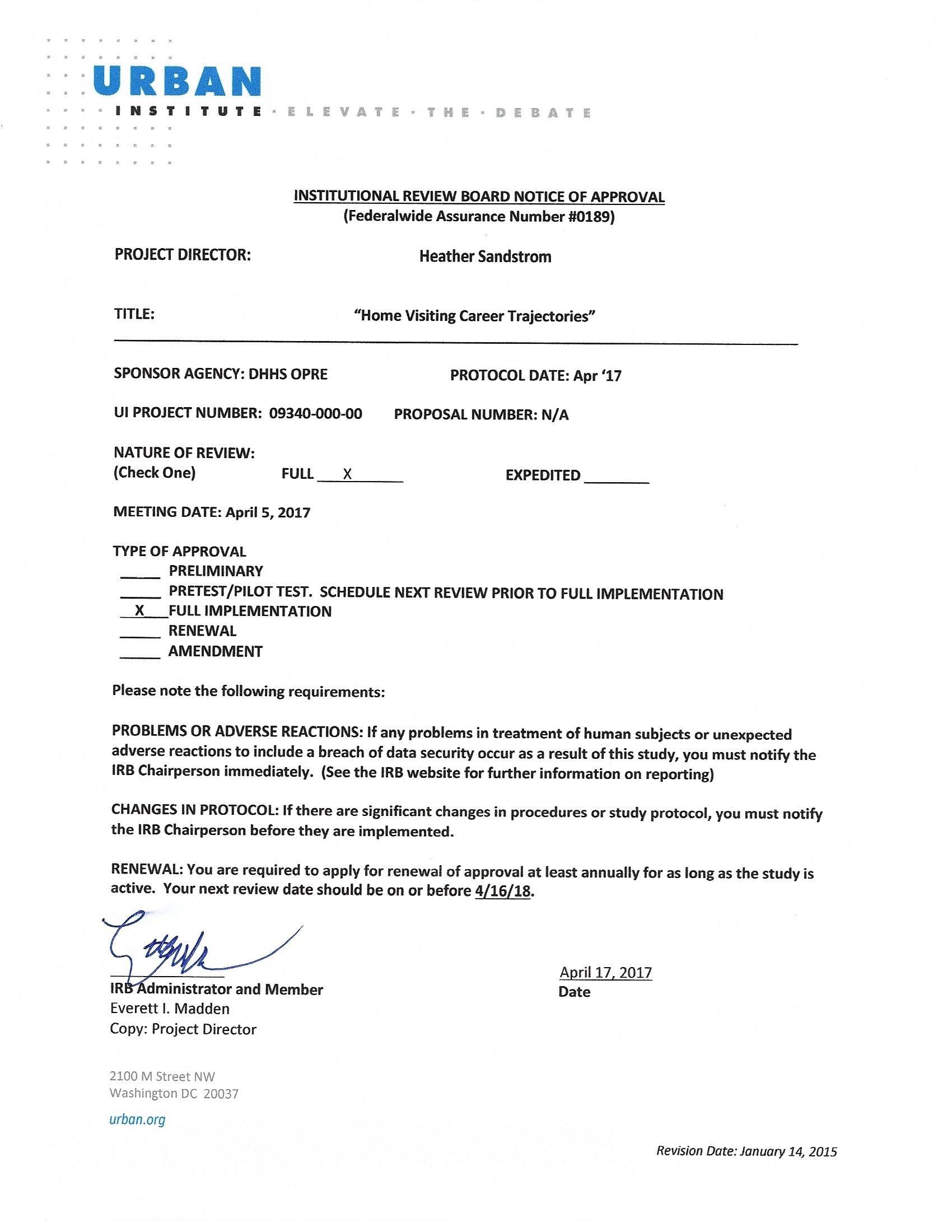 